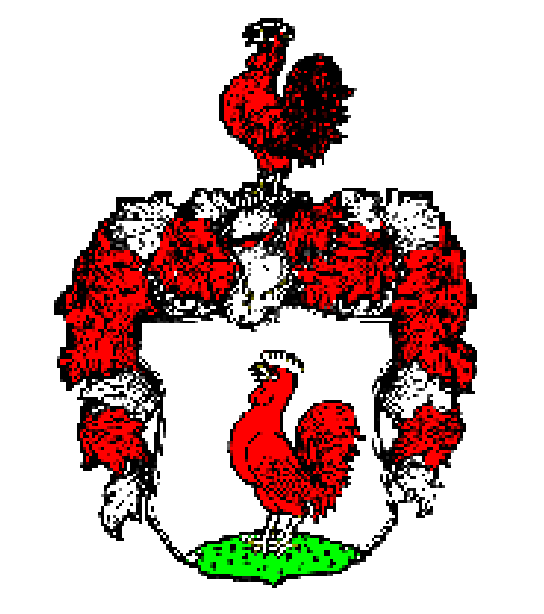 Dovolujeme si Vás tímto pozvat na závod pořádaný SDH + OÚ Háj u Duchcova + Mikroregion Stropník, který se koná dne 21.4.2018. Tato soutěž je věnována památce Jaroslava Jaroše, který byl čestným velitelem SDH v Háji u Duchcova.Prezentace hlídek do 8:45 hod. u hasičské zbrojnice. Start závodu 9:30 hod, předpokládaný konec okolo 13:00 hod. Na trati, která měří cca 2500 až  v okolí obce Háj bude rozmístěno 7 stanovišť.Popis úkolů na jednotlivých stanovištích a hodnocení jsou přiloženy.Soutěžit budou pětičlenná družstva v kategorii: Přípravka, mladší, starší (dle věkových kategorií).  V kategorii dorostu budou trojčlenná družstva.Každý kolektiv může postavit libovolný počet hlídek.Důležité informace:1) Pro regulérnost a hladký průběh závodu Vás žádáme, aby za každý zúčastněný sbor byl k dispozici jeden rozhodčí na stanoviště. V případě nedodání rozhodčího nebude sboru umožněna účast v soutěži!!!2) S každým soutěžním družstvem je povinen na start (předtím, než družstvo vyběhne) přijít i vedoucí mládeže, který bude mít u sebe členské průkazky. Namátkově bude probíhat kontrola průkazek. V případě, že některý závodník nebude mít platnou průkazku či bude startovat ve špatné kategorii, tak mu nebude umožněna účast v závodě. Závody budou probíhat v dvoukolovém stylu! To znamená, že trať bude rozdělena na A a B trať, na které budou totožná stanoviště s totožnými podmínkami. V jedné chvíli, tak budou současně startovat dva týmy - každý na své trati, které však budou stejné. Čas zdolání tratě se bude měřit na vteřiny. Pravidla s podrobným popisem disciplín jsou umístěny na webových stránkách                                  www.sdh-haj.estranky.czZávazné přihlášky nahlaste do 15.4.2018  - adresa: Jakub Šimek                                                                                  Kubátova 273                                                                                 417 22 Háj u Duchcova                                                                   -tel.: 724 766 859                                                                  - mail: hajhasici@seznam.czPřihláška je závazná z důvodu občerstvení. Družstva, která se přihlásí po termínu nebudou mít zajištěno občerstvení!                      Jste srdečně zváni a přejeme mnoho úspěchů na startu                                                                                   Za SDH Háj u Duchcova      Martin Link                                                                                                                                 ved.mládeže                                                                                                                                  ………………………………………………………………………………………Závazná přihláška na  14. ročník soutěže ml. hasičů v Háji u DuchcovaMEMORIÁL JAROSLAVA JAROŠEPočet družstev : přípravka  .............................                          mladší    ……………………                          starší     …………………….                         dorost    …………………….   počet dospělých :   ……………………….Přihláška poslána za kolektiv ml.hasičů     …………………………………………………….Odešlete nejpozději do 15.4.2018……………………………………………………………………………Věkové kategorie:Přípravka: do 6 letMladší žáci: od 6 do 11 letStarší žáci: od 11 do 15 letDorost: nad 15 let do 18 let. Dorost se nebude započítávat do absolutního vítěze. V den závodu nesmí soutěžící v přípravce dovršit 6 let, mladší kategorie nesmí dovršit 11 let, starší kategorie nesmí dosáhnout 15 let a dorost nesmí dovršit 18 let v den konání závodu. Namátkově budou kontrolovány členské průkazky. Pravidla k úkolům na stanovištích K1-K7Zdolání trati spolu s disciplínami je měřeno časem (na vteřiny). Čas bude zastaven po doběhnutí posledního člena družstva. K času zdolání trati se přičtou trestné body (případně se odečtou čekací minuty). Pokud družstvo odmítne plnit jakoukoliv disciplínu, tak je automaticky diskvalifikováno z celé soutěže. Věkové kategorie:Přípravka: do 6 letMladší žáci: od 6 do 11 letStarší žáci: od 11 do 15 letDorost: nad 15 let do 18 let. Dorost se nebude započítávat do absolutního vítěze. V den závodu nesmí soutěžící v přípravce dovršit 6 let, mladší kategorie nesmí dovršit 11 let, starší kategorie nesmí dosáhnout 15 let a dorost nesmí dovršit 18 let v den konání závodu. Namátkově budou kontrolovány členské průkazky.K 1 – STŘELBAPřípravka: na stanovišti K1 hází tenisovým míčkem do otvoru v desce ze vzdálenosti 1 metr. Každý má 3 hody míčkem. Mladší, starší žáci a dorost: na stanovišti K1 se střílí ze vzduchovek na vzdálenost 10 metrů na špalíky 5x7x2 cm. Každý člen družstva má 3 střely. Hodnocení – za každý nesestřelený špalík (netrefený míček) 1 trestný bod / celkově 15 trestných bodů (dorost max. 9).Viz pravidla Směrnice hry Plamen. K 2 – TOPOGRAFIE úkol – každý člen hlídky určí jednu topografickou značku Hodnocení – za každou nesprávně určenou topografickou značku 1 trestný bodúkol – hlídka zorientuje mapu pomocí buzolyHodnocení – za nesprávné zorientování mapy (povolená tolerance +/- 5 stupňů) 5 trestných bodůúkol – hlídka si vylosuje jeden ze tří orientačních bodů a pomocí buzoly společně určí z označeného místa azimut. Hodnocení – za nesprávné určení azimutu (povolená tolerance +/- 6 stupňů) 5 trestných bodůPřípravka: plní pouze úkol č. 1 (prvních 5 topografických značek)Mladší žáci: plní úkoly č. 1 (prvních 15 topografických značek) a úkol č. 2Starší žáci: plní úkoly č. 1 (všechny značky) a úkoly č. 2 a 3Dorost: plní úkoly č. 1, 2 a 3Viz pravidla Směrnice hry Plamen. K 3 – HOD NA CÍLNa stanovišti K4 se hází míčkem/granátem do vyznačeného čtverce o rozměru 1x1 metr. Každý člen družstva má 3 hody. Hodnotí se první dotek země.Hodnocení – za každý netrefený hod 1 trestný bod / celkově 15 trestných bodů (dorost max 9)Přípravka: hází tenisovým míčkem ze vzdálenosti 1,5 mMladší žáci: hází tenisovým míčkem ze vzdálenosti 3 mStarší žáci: hází granátem ze vzdálenosti 5 mDorost: hází granátem ze vzdálenosti 5 mK 4 – ZDRAVOVĚDAPřípravka: družstvo společně provede obvaz raněného kolena trojcípým šátkem (5) + ukáže náznak transportu, ovšem bez dopravy zraněné osoby (3). (doprovod nepomáhá). Hodnocení – za špatně provedený úkol 5/3 trestných bodů / celkově 8 bodůMladší žáci: tři členové provedou obvaz raněného kolena trojcípým šátkem (5) a zbylí dva členové znehybní poraněnou horní končetinu pomocí trojcípého šátku (5) + transport zraněných osob ( 3 / 2). Hodnocení – za každý špatně provedený úkol 5 / 3 /2 trestných bodů / celkově 15 bodůStarší žáci: tři členové provedou obvaz raněného kolena trojcípým šátkem (5) a zbylí dva členové znehybní poraněnou horní končetinu pomocí trojcípého šátku (5) + transport zraněných osob ( 3 / 2).Hodnocení – za každý špatně provedený úkol 5 / 3 / 2 trestných bodů / celkově 15 bodůDorost: tři členové provedou obvaz raněného kolena trojcípým šátkem (5), poté ještě dva členové znehybní poraněnou horní končetinu pomocí trojcípého šátku (5) + transport zraněných osob ( 3 / 2).Hodnocení – za každý špatně provedený úkol 5 / 3 / 2 trestných bodů / celkově 15 bodůViz pravidla Směrnice hry Plamen. K 5 – POŽÁRNÍ OCHRANANa stanovišti K6 každý člen určí jednu grafickou značku u technických prostředků PO a k vybranému obrázku určí jeden vhodný a jeden nevhodný hasební prostředek. Grafické značky: přípravka pouze prvních 5, ostatní kategorie mají všechny značky. Hodnocení – za nesprávné přiřazení grafické značky 1 trestný bod, za každé nevhodné přiřazení hasebního prostředku 1 trestný bod / celkově 15 bodů.Viz pravidla Směrnice hry Plamen. K 6 – ROZVINUTÍ HADICE NA CÍLPřípravka: pomocí štafetové hadice (10 m), která bude svázána nosičem, každý člen družstva ze vzdálenosti 1,5 m srazí 3 kuželky. Kuželky jsou postaveny do trojúhelníku, každý člen družstva má 1 hod, přípravka hází hadici celou v kotouči.Mladší žáci: pomocí hadice „C“ (10 m) složené v kotouči každý člen družstva ze vzdálenosti 1,5 m srazí 3 kuželky pomocí rozvinutí hadice. Kuželky jsou postaveny do trojúhelníku, každý člen družstva má 1 hod.Starší žáci: pomocí hadice „C“ (10 m) složené v kotouči každý člen družstva ze vzdálenosti 3 m srazí 3 kuželky pomocí rozvinutí hadice. Kuželky jsou postaveny do trojúhelníku, každý člen družstva má 1 hod.Dorost: pomocí hadice „C“ (10 m) složené v kotouči každý člen družstva ze vzdálenosti 3 m srazí 3 kuželky pomocí rozvinutí hadice. Kuželky jsou postaveny do trojúhelníku, každý člen družstva má 1 hod.Hodnocení – za každou nepadnutou kuželku 1 trestný bod / celkově 15 bodů (dorost max 9).K 7 – HADICEPřípravka: družstvo má za úkol spojit proudnici C + hadici C, hadici C + hadici C, hadici C + rozdělovač, a našroubovat na savici sací koš. Všechny spoje musí být na oba zuby a nesmí se rozpojit při manipulaci.Mladší žáci: družstvo má za úkol spojit proudnici C + hadici C, hadici C + hadici C, hadici C + rozdělovač, hadici B + rozdělovač, hadici B + hadici B a našroubovat na savici sací koš. Všechny spoje musí být na oba zuby a nesmí se rozpojit při manipulaci.Starší žáci: na startu bude připraveno 5 rozmotaných hadic „C“ (20 m) Po startovním signálu celé družstvo vyběhne a každý smotá jednu hadici do kotouče. Dorost: na startu budou připraveny 3 rozmotané hadic „B“ (20 m). Po startovním signálu celé družstvo vyběhne a každý smotá jednu hadici do kotouče. Hodnocení – měří se čas. Čas se zastaví poté, co se celé družstvo vrátí za startovní čáru po splnění úkolu. U přípravky a mladších žáků se nesmí spoje rozpojit. Za každý rozpojený spoj 5 trestných bodů. U starších žáků a dorostu nesmí být délka vnějšího konce hadice větší, než průměr kotouče hadice, dále středem kotouče nesmí projít půlspojka hadice (tzn. hadice musí být smotána „natěsno“). Viz pravidla Směrnice hry Plamen – Štafeta požárních dvojic (nesprávné svinutí hadice).Změna pravidel vyhrazena!!!Čas (sekundy)Trestné body Čas (sekundy) Trestné body0-10081-902411-20391-1002721-306101-1103031-409111-1203341-5012121-130 (2 minuty a víc)3651-6015131-1403961-70 (minuta a víc)18141-1504271-8021151 a více45Příloha k pravidlům  (zpracováno ze směr. Hry Plamen)Příloha k pravidlům  (zpracováno ze směr. Hry Plamen)Příloha k pravidlům  (zpracováno ze směr. Hry Plamen)Příloha k pravidlům  (zpracováno ze směr. Hry Plamen)Příloha k pravidlům  (zpracováno ze směr. Hry Plamen)Příloha k pravidlům  (zpracováno ze směr. Hry Plamen)Příloha k pravidlům  (zpracováno ze směr. Hry Plamen)Příloha k pravidlům  (zpracováno ze směr. Hry Plamen)Příloha k pravidlům  (zpracováno ze směr. Hry Plamen)Rozdělení podle kategoriíRozdělení podle kategoriíRozdělení podle kategoriíRozdělení podle kategoriíPřípravka: do 6 letMladší žáci: od 6 do 11 letStarší žáci: od 11 do 15 letDorost: nad 15 let do 18 letV den závodu nesmí soutěžící v přípravce dovršit 6 let, mladší kategorie nesmí dovršit 11 let, starší kategorie nesmí dosáhnout 15 let a dorost nesmí dovršit 18 let v den konání závodu. Namátkově budou kontrolovány členské průkazky.HodnoceníHodnoceníZákladem pro hodnocení je čas,v němž hlídka absolvuje závod. K němu se při-Základem pro hodnocení je čas,v němž hlídka absolvuje závod. K němu se při-Základem pro hodnocení je čas,v němž hlídka absolvuje závod. K němu se při-Základem pro hodnocení je čas,v němž hlídka absolvuje závod. K němu se při-Základem pro hodnocení je čas,v němž hlídka absolvuje závod. K němu se při-Základem pro hodnocení je čas,v němž hlídka absolvuje závod. K němu se při-Základem pro hodnocení je čas,v němž hlídka absolvuje závod. K němu se při-Základem pro hodnocení je čas,v němž hlídka absolvuje závod. K němu se při-Základem pro hodnocení je čas,v němž hlídka absolvuje závod. K němu se při-počítávají trestné body za nesplněné úkoly na kontrolách a odečítá se čekací časpočítávají trestné body za nesplněné úkoly na kontrolách a odečítá se čekací časpočítávají trestné body za nesplněné úkoly na kontrolách a odečítá se čekací časpočítávají trestné body za nesplněné úkoly na kontrolách a odečítá se čekací časpočítávají trestné body za nesplněné úkoly na kontrolách a odečítá se čekací časpočítávají trestné body za nesplněné úkoly na kontrolách a odečítá se čekací časpočítávají trestné body za nesplněné úkoly na kontrolách a odečítá se čekací časpočítávají trestné body za nesplněné úkoly na kontrolách a odečítá se čekací časpočítávají trestné body za nesplněné úkoly na kontrolách a odečítá se čekací čas(doba nezaviněného zdržení hlídky na kontrolních stanovištích).(doba nezaviněného zdržení hlídky na kontrolních stanovištích).(doba nezaviněného zdržení hlídky na kontrolních stanovištích).(doba nezaviněného zdržení hlídky na kontrolních stanovištích).(doba nezaviněného zdržení hlídky na kontrolních stanovištích).(doba nezaviněného zdržení hlídky na kontrolních stanovištích).(doba nezaviněného zdržení hlídky na kontrolních stanovištích).Vítězí hlídka s nejnižším časem. 1trestný bod = 1 minutaVítězí hlídka s nejnižším časem. 1trestný bod = 1 minutaVítězí hlídka s nejnižším časem. 1trestný bod = 1 minutaVítězí hlídka s nejnižším časem. 1trestný bod = 1 minutaVítězí hlídka s nejnižším časem. 1trestný bod = 1 minutaVítězí hlídka s nejnižším časem. 1trestný bod = 1 minutaVítězí hlídka s nejnižším časem. 1trestný bod = 1 minuta